Занимаемая должность: учитель начальных классов (в отпуске по уходу за ребёнком)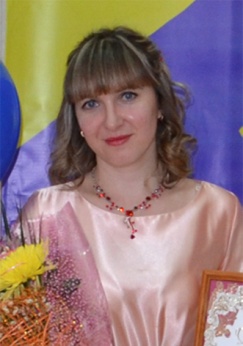 Наименование направления подготовки и (или) специальности:   высшее профессиональное образование  –  Шуйский государственный педагогический университет, учитель начальных классов,  2008 г. 
Преподаваемые предметы: русский язык, родной язык (русский), родная литература (русская), литературное чтение, математика, окружающий мир, музыка, изобразительное искусство, технология.Данные о повышении квалификации: 29.03.2019 г.  ОГАУ ДПО «Институт развития образования Ивановской области» по программе «Достижение планируемых результатов начального общего образования: проектирование образовательной деятельности»Общий стаж работы: 11 летСтаж работы по специальности: 11 лет
Категория: высшая